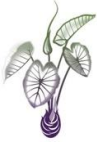 Papa Manawa - Hālāwai Kūmau o ka Hui Makua o Pūʻōhala21 Pepeluali 2024 5:30 - 7:00 o ke ahiahiZoomMeeting ID: 845 8437 9790, Passcode: puohalaCall meeting to Order OliPilinaVoting5 Nowemapa 2023 Hālāwai Minutes17 Ianuali Meeting MinutesApply to join KanaeokanaActivitiesReviewPae Ka LeoLeo HiehieOla Ka ʻĪ KoʻolauʻImi Pono- 3/2/2024Order mea ʻai, vaifala, Hiki Nō by Feb 23 (please share widely)VOLUNTEER SIGN UP (please share widely)Need help with: publicity, signage (please kōkua)Upcoming/AnnouncementsSY24-25 HMOP BOD ElectionsEnd of the year gatheringReportsAdmin ReportKumu & Makua Alakaʻi Papa Reports SY23-24PM (Kumu Dukie & Kumu Kamakaʻike) - Amy Kauahi lāua ʻo Jenny BishopP1 (Kumu Aokea) - Nōhealani lāua ʻo BethP2 (Kumu Kauʻi & Kumu Kūkuluokalani) - Amber lāua ʻo KonradP3 (Kumu Kamakani) - Shelly MayP4 (Kumu Malia) - Krishelle, KendallP5 (Kumu Kiani) - Ola TorresP6-10 (Kumu Kaikaina, Waianuhea & Kūlani) - Jenny BishopKanaeokana: HighlightPuʻukū Report (Lehua)Grant UpdatesPilina Fund - Mokomoko Reporting and ImpactMinami - SportsHope Pelekikena Report (Brandi)ʻAha Kauleo Report (Kaʻanoʻi)Bills/TestimonyKaiapuni Assessment Framework - AprilSCC Report (Kamomi)Māla ReportCommunity UpdatesPau Ka Hālāwai